További kérelmezőket a 151-01 Pótlapon tud megadni. Kérjük jelölje, ha van további kérelmező is:   igen ☐MEGHATALMAZÁSAlulírott:ezúton meghatalmazom:hogy helyettem és nevemben, teljes jogkörben eljárva a Pénzügyi Békéltető Testület előtt képviseljen a köztem és a között kialakult pénzügyi fogyasztói jogvita rendezése érdekében indult eljárásban.A meghatalmazás visszavonásig érvényes és kizárólag a fenti pénzügyi jogvitára vonatkozik.Kelt, …………………………………………., 2015.  év …………………………………. hó …… napjánElőttük, mint tanúk előtt: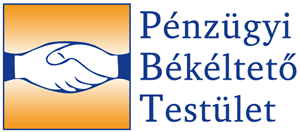 151.  KÉRELEM HELYES ELSZÁMOLÁS MEGÁLLAPÍTÁSA TÁRGYÁBANA Kérelmező szerint az elszámolás helytelen adatot, számítási hibát tartalmaz, és/vagy vitatja szerződésmódosuláshoz kapcsolódóan a forintban kifejezett követelésre való átváltás számítását, a kamat számítását, vagy az új törlesztőrészleteket tartalmazó törlesztési táblázatban foglalt adatok és számítások megfelelőségét,vagy az elszámolás vitatása mellett azt is sérelmezi, hogy a pénzügyi intézmény nem tett eleget a szerződésmódosulással (forintosítással) kapcsolatos kötelezettségénekvonalkód helyeÜGYSZÁM:                          151.  KÉRELEM HELYES ELSZÁMOLÁS MEGÁLLAPÍTÁSA TÁRGYÁBANA Kérelmező szerint az elszámolás helytelen adatot, számítási hibát tartalmaz, és/vagy vitatja szerződésmódosuláshoz kapcsolódóan a forintban kifejezett követelésre való átváltás számítását, a kamat számítását, vagy az új törlesztőrészleteket tartalmazó törlesztési táblázatban foglalt adatok és számítások megfelelőségét,vagy az elszámolás vitatása mellett azt is sérelmezi, hogy a pénzügyi intézmény nem tett eleget a szerződésmódosulással (forintosítással) kapcsolatos kötelezettségénekvonalkód helyeÜGYSZÁM:                          Benyújtandó 1 példányban a Pénzügyi Békéltető Testülethezvonalkód helyevonalkód helyeÉrkeztetés helyeE nyomtatványt letöltheti a Pénzügyi Békéltető Testület honlapjáról (www.penzugyibekeltetotestulet.hu), kitöltheti olvashatóan kézzel vagy géppel. A kitöltött nyomtatványt megküldheti levelezési címünkre (Pénzügyi Békéltető Testület 1539 Budapest, BKKP Postafiók 670.), benyújthatja személyesen a Magyar Nemzeti Bank Ügyfélszolgálatán (cím: 1013 Budapest, Krisztina krt. 39.). Lehetőség van továbbá a kijelölt Kormányablakokban a kérelem benyújtására, valamint elektronikus formában az ügyfélkapun keresztül. (www.magyarorszag.hu)vonalkód helye1.A VITATOTT KÖLCSÖN- VAGY LÍZINGSZERZŐDÉS AZONOSÍTÓ SZÁMA: (szerződésszám vagy egyéb szerződés azonosító)Kérjük, hogy minden egyes vitatott szerződésre külön kérelemnyomtatványt nyújtson be!Csak 1 darab szerződés azonosító száma adható meg!2. A KÉRELMEZŐ adatai: Kérelmező az lehet, aki az 1. pontban megjelölt szerződéshez kapcsolódó elszámolás címzettje volt, továbbá aki másolatra jogosultként az elszámolás vitatására is jogosult. Az elszámolás vitatására az jogosult, aki az elszámoláson címzettként nem szerepelt, de a szerződésben hitelfelvevőként vagy lízingbevevőként szerződő fél.151-01PÓTLAP TOVÁBBI KÉRELMEZŐK MEGADÁSÁHOZAz 2A. pont szerinti kérelmező neve: _________________________________________________________________Születési időpontja:TOVÁBBI KÉRELMEZŐK:Kérelmező az lehet, aki az 1. pontban megjelölt szerződéshez kapcsolódó elszámolás címzettje volt, továbbá aki másolatra jogosultként az elszámolás vitatására is jogosult. Az elszámolás vitatására az jogosult, aki az elszámoláson címzettként nem szerepelt, de a szerződésben hitelfelvevőként vagy lízingbevevőként szerződő fél.151-AA 2A. pont szerinti kérelmező neve: _________________________________________________________________Születési időpontja:3. A MEGHATALMAZOTT adatai:Ha meghatalmazott útján kíván eljárni, kérjük, szíveskedjék MEGHATALMAZÁS nyomtatványt kitölteni és aláírni, két tanúval aláírattatni, továbbá azt eredeti példányban a kérelem mellékleteként benyújtani. 3. A MEGHATALMAZOTT adatai:Ha meghatalmazott útján kíván eljárni, kérjük, szíveskedjék MEGHATALMAZÁS nyomtatványt kitölteni és aláírni, két tanúval aláírattatni, továbbá azt eredeti példányban a kérelem mellékleteként benyújtani. 3. A MEGHATALMAZOTT adatai:Ha meghatalmazott útján kíván eljárni, kérjük, szíveskedjék MEGHATALMAZÁS nyomtatványt kitölteni és aláírni, két tanúval aláírattatni, továbbá azt eredeti példányban a kérelem mellékleteként benyújtani. 3.1Meghatalmazott neve:3.2Lakcíme vagy levelezési címe:3.3telefonszáma:4. AZ ELSZÁMOLÁST KÉSZÍTŐ PÉNZÜGYI INTÉZMÉNY adatai:4. AZ ELSZÁMOLÁST KÉSZÍTŐ PÉNZÜGYI INTÉZMÉNY adatai:4. AZ ELSZÁMOLÁST KÉSZÍTŐ PÉNZÜGYI INTÉZMÉNY adatai:4.1Pénzügyi intézmény neve:4.2címe: 5. A PÉNZÜGYI INTÉZMÉNYHEZ BENYÚJTOTT PANASSZAL kapcsolatos adatok:Tájékoztatjuk, hogy a Pénzügyi Békéltető Testület akkor indíthatja meg az eljárást, ha Ön a pénzügyi intézménynél közvetlenül már megkísérelte a vitás ügy rendezését, és a panasza elutasításra került, vagy a panaszkezelésre biztosított 60 napos határidő már eltelt, és a pénzügyi intézmény nem válaszolt. Amennyiben a panaszában foglaltakat továbbra is fenntartja, az elutasítás kézbesítésétől, illetve ha a pénzügyi intézmény nem válaszolt, akkor a 60 napos panaszkezelési határidő leteltétől számított 30 napon belül van lehetősége kezdeményezni a Testület eljárását.  Ha a pénzügyi intézménynél nem nyújtott be panaszt, a Pénzügyi Békéltető Testület előtt sem indíthat eljárást.5. A PÉNZÜGYI INTÉZMÉNYHEZ BENYÚJTOTT PANASSZAL kapcsolatos adatok:Tájékoztatjuk, hogy a Pénzügyi Békéltető Testület akkor indíthatja meg az eljárást, ha Ön a pénzügyi intézménynél közvetlenül már megkísérelte a vitás ügy rendezését, és a panasza elutasításra került, vagy a panaszkezelésre biztosított 60 napos határidő már eltelt, és a pénzügyi intézmény nem válaszolt. Amennyiben a panaszában foglaltakat továbbra is fenntartja, az elutasítás kézbesítésétől, illetve ha a pénzügyi intézmény nem válaszolt, akkor a 60 napos panaszkezelési határidő leteltétől számított 30 napon belül van lehetősége kezdeményezni a Testület eljárását.  Ha a pénzügyi intézménynél nem nyújtott be panaszt, a Pénzügyi Békéltető Testület előtt sem indíthat eljárást.5. A PÉNZÜGYI INTÉZMÉNYHEZ BENYÚJTOTT PANASSZAL kapcsolatos adatok:Tájékoztatjuk, hogy a Pénzügyi Békéltető Testület akkor indíthatja meg az eljárást, ha Ön a pénzügyi intézménynél közvetlenül már megkísérelte a vitás ügy rendezését, és a panasza elutasításra került, vagy a panaszkezelésre biztosított 60 napos határidő már eltelt, és a pénzügyi intézmény nem válaszolt. Amennyiben a panaszában foglaltakat továbbra is fenntartja, az elutasítás kézbesítésétől, illetve ha a pénzügyi intézmény nem válaszolt, akkor a 60 napos panaszkezelési határidő leteltétől számított 30 napon belül van lehetősége kezdeményezni a Testület eljárását.  Ha a pénzügyi intézménynél nem nyújtott be panaszt, a Pénzügyi Békéltető Testület előtt sem indíthat eljárást.5. A PÉNZÜGYI INTÉZMÉNYHEZ BENYÚJTOTT PANASSZAL kapcsolatos adatok:Tájékoztatjuk, hogy a Pénzügyi Békéltető Testület akkor indíthatja meg az eljárást, ha Ön a pénzügyi intézménynél közvetlenül már megkísérelte a vitás ügy rendezését, és a panasza elutasításra került, vagy a panaszkezelésre biztosított 60 napos határidő már eltelt, és a pénzügyi intézmény nem válaszolt. Amennyiben a panaszában foglaltakat továbbra is fenntartja, az elutasítás kézbesítésétől, illetve ha a pénzügyi intézmény nem válaszolt, akkor a 60 napos panaszkezelési határidő leteltétől számított 30 napon belül van lehetősége kezdeményezni a Testület eljárását.  Ha a pénzügyi intézménynél nem nyújtott be panaszt, a Pénzügyi Békéltető Testület előtt sem indíthat eljárást.5.1Mikor nyújtotta be a panaszát a pénzügyi intézményhez?201……    év   …………  hó  ………… napján201……    év   …………  hó  ………… napján5.2Mikor vette kézhez a pénzügyi intézmény panaszra adott elutasító válaszlevelét? 201……    év   …………  hó  ………… napján201……    év   …………  hó  ………… napján5.3Kérjük jelölje X-el, ha a panaszára a pénzügyi intézmény nem válaszolt, és a panaszkezelésre biztosított 60 napos határidő már eltelt.Kérjük jelölje X-el, ha a panaszára a pénzügyi intézmény nem válaszolt, és a panaszkezelésre biztosított 60 napos határidő már eltelt.☐ igen5.4Kérjük jelölje X-el, ha azért nyújtott be panaszt a pénzügyi intézményhez, mert az ELSZÁMOLÁS helytelen adatot, számítási hibát tartalmaz. Ebben az esetben a 151-C lapot kell kitöltenie.Kérjük jelölje X-el, ha azért nyújtott be panaszt a pénzügyi intézményhez, mert az ELSZÁMOLÁS helytelen adatot, számítási hibát tartalmaz. Ebben az esetben a 151-C lapot kell kitöltenie.☐ igen 5.5Kérjük jelölje X-el, ha azért nyújtott be panaszt a pénzügyi intézményhez, mert az ELSZÁMOLÁS helytelen adatot, számítási hibát tartalmaz és emellett azt is kifogásolta, hogy a SZERZŐDÉSMÓDOSULÁS-hoz (forintosítás) kapcsolódóan a pénzügyi intézmény nem küldte meg a szerződésmódulásról szóló, valamint az azzal összefüggő dokumentumokat (pl.: törlesztési táblázatot), vagy a forintban meghatározott követelésre való átváltásról és a tartozás annak megfelelően forintban fennálló összegéről szóló tájékoztatást.Ebben az esetben a 151-C lap mellett a 151-02 pótlapot is ki kell kitöltenie.Kérjük jelölje X-el, ha azért nyújtott be panaszt a pénzügyi intézményhez, mert az ELSZÁMOLÁS helytelen adatot, számítási hibát tartalmaz és emellett azt is kifogásolta, hogy a SZERZŐDÉSMÓDOSULÁS-hoz (forintosítás) kapcsolódóan a pénzügyi intézmény nem küldte meg a szerződésmódulásról szóló, valamint az azzal összefüggő dokumentumokat (pl.: törlesztési táblázatot), vagy a forintban meghatározott követelésre való átváltásról és a tartozás annak megfelelően forintban fennálló összegéről szóló tájékoztatást.Ebben az esetben a 151-C lap mellett a 151-02 pótlapot is ki kell kitöltenie.☐ igen5.6Kérjük jelölje X-el, ha azért nyújtott be panaszt a pénzügyi intézményhez, mert a SZERZŐDÉS-MÓDOSULÁS-hoz (forintosítás) kapcsolódóan Ön kifogásoltaa forintban kifejezett követelésre való átváltás számítását,a kamat számítását, az új törlesztőrészleteket tartalmazó törlesztési táblázatban foglalt adatok és számítások megfelelőségét. Ebben az esetben a 151-D lapot kell kitöltenie.Kérjük jelölje X-el, ha azért nyújtott be panaszt a pénzügyi intézményhez, mert a SZERZŐDÉS-MÓDOSULÁS-hoz (forintosítás) kapcsolódóan Ön kifogásoltaa forintban kifejezett követelésre való átváltás számítását,a kamat számítását, az új törlesztőrészleteket tartalmazó törlesztési táblázatban foglalt adatok és számítások megfelelőségét. Ebben az esetben a 151-D lapot kell kitöltenie.☐ igen151-BA 2A. pont szerinti kérelmező neve: _________________________________________________________________Születési időpontja:6. A PÉNZÜGYI BÉKÉLTETŐ TESTÜLETHEZ HATÁRIDŐN TÚL BENYÚJTOTT KÉRELEMMEL kapcsolatos adatok:Kérjük, hogy ezt a pontot csak akkor töltse ki, ha a kérelmét azért nyújtja be elkésetten a Pénzügyi Békéltető Testülethez, mert a kérelem benyújtásában igazoltan akadályozva volt.A kérelem akkor minősül elkésettnek, ha a pénzügyi intézmény álláspontjának kézbesítésétől, vagya panaszkezelésre biztosított 60 napos ügyintézési idő leteltétől számított 30 napon túl kérelmezi a Testület eljárását.        Amennyiben a kérelmet azért nem tudta határidőben benyújtani, mert igazoltan akadályozva volt, akkor az akadály megszűnésének időpontjától számított 30 napon belül teheti ezt meg. Abban az esetben, ha az elutasítás kézbesítése óta több mint 6 hónap telt el, még az akadályozás igazolása esetén sem indíthat eljárást a Testület.A 6.2 pontban meg kell jelölnie az akadályoztatás okát, és igazolnia is szükséges, hogy miért nem tudta a kérelmet az előírt határidőn belül benyújtani.  Kérjük, hogy amennyiben kitölti ezt a pontot, akkor a 9.1.8 pontban, a csatolt mellékletek között szíveskedjék feltüntetni az akadályoztatást igazoló iratot. (pl.: orvosi igazolás) 6. A PÉNZÜGYI BÉKÉLTETŐ TESTÜLETHEZ HATÁRIDŐN TÚL BENYÚJTOTT KÉRELEMMEL kapcsolatos adatok:Kérjük, hogy ezt a pontot csak akkor töltse ki, ha a kérelmét azért nyújtja be elkésetten a Pénzügyi Békéltető Testülethez, mert a kérelem benyújtásában igazoltan akadályozva volt.A kérelem akkor minősül elkésettnek, ha a pénzügyi intézmény álláspontjának kézbesítésétől, vagya panaszkezelésre biztosított 60 napos ügyintézési idő leteltétől számított 30 napon túl kérelmezi a Testület eljárását.        Amennyiben a kérelmet azért nem tudta határidőben benyújtani, mert igazoltan akadályozva volt, akkor az akadály megszűnésének időpontjától számított 30 napon belül teheti ezt meg. Abban az esetben, ha az elutasítás kézbesítése óta több mint 6 hónap telt el, még az akadályozás igazolása esetén sem indíthat eljárást a Testület.A 6.2 pontban meg kell jelölnie az akadályoztatás okát, és igazolnia is szükséges, hogy miért nem tudta a kérelmet az előírt határidőn belül benyújtani.  Kérjük, hogy amennyiben kitölti ezt a pontot, akkor a 9.1.8 pontban, a csatolt mellékletek között szíveskedjék feltüntetni az akadályoztatást igazoló iratot. (pl.: orvosi igazolás) 6. A PÉNZÜGYI BÉKÉLTETŐ TESTÜLETHEZ HATÁRIDŐN TÚL BENYÚJTOTT KÉRELEMMEL kapcsolatos adatok:Kérjük, hogy ezt a pontot csak akkor töltse ki, ha a kérelmét azért nyújtja be elkésetten a Pénzügyi Békéltető Testülethez, mert a kérelem benyújtásában igazoltan akadályozva volt.A kérelem akkor minősül elkésettnek, ha a pénzügyi intézmény álláspontjának kézbesítésétől, vagya panaszkezelésre biztosított 60 napos ügyintézési idő leteltétől számított 30 napon túl kérelmezi a Testület eljárását.        Amennyiben a kérelmet azért nem tudta határidőben benyújtani, mert igazoltan akadályozva volt, akkor az akadály megszűnésének időpontjától számított 30 napon belül teheti ezt meg. Abban az esetben, ha az elutasítás kézbesítése óta több mint 6 hónap telt el, még az akadályozás igazolása esetén sem indíthat eljárást a Testület.A 6.2 pontban meg kell jelölnie az akadályoztatás okát, és igazolnia is szükséges, hogy miért nem tudta a kérelmet az előírt határidőn belül benyújtani.  Kérjük, hogy amennyiben kitölti ezt a pontot, akkor a 9.1.8 pontban, a csatolt mellékletek között szíveskedjék feltüntetni az akadályoztatást igazoló iratot. (pl.: orvosi igazolás) 6.1Az akadály megszűnésének időpontja:201……    év   …………  hó  ………… napja6.2Az akadályoztatás oka: (Kérjük, szíveskedjen leírni.) Az akadályoztatás oka: (Kérjük, szíveskedjen leírni.) 151-CA 2A. pont szerinti kérelmező neve: _________________________________________________________________Születési időpontja:7. AZ ELSZÁMOLÁSBAN SZEREPLŐ HELYTELEN ADAT, SZÁMÍTÁSI HIBA bemutatása:Ezt a lapot akkor kell kitöltenie, ha az ELSZÁMOLÁS helytelen adatot, vagy számítási hibát tartalmaz.  (Az 5.4 pontban az „igen” választ jelölte meg.) 7. AZ ELSZÁMOLÁSBAN SZEREPLŐ HELYTELEN ADAT, SZÁMÍTÁSI HIBA bemutatása:Ezt a lapot akkor kell kitöltenie, ha az ELSZÁMOLÁS helytelen adatot, vagy számítási hibát tartalmaz.  (Az 5.4 pontban az „igen” választ jelölte meg.) 7.1  A kérelem oka: (Kérjük jelölje X-el, hogy mit kifogásol.)7.1  A kérelem oka: (Kérjük jelölje X-el, hogy mit kifogásol.)7.2Az elszámolásban szereplő helytelen adat, számítási hiba és ezek okának részletes bemutatása:Kérjük, hogy pontosan jelölje meg az elszámolásban a helytelen adatot, számítási hibát, valamint írja le az eltérés okát, és mutassa be, hogy Ön szerint mi a helyes adat, számítás. Ebben a pontban kizárólag az elszámolással kapcsolatos adat helytelensége, számítási hiba és ok megjelölése körében tehet észrevételt, egyéb kérelmet nem terjeszthet elő. Az állítását alátámasztó iratokat mellékelnie kell a kérelemhez, melyeket szíveskedjen a 9.2 pontban tételesen feltüntetni. Kérjük jelölje x-el, ha a 7.2 pontot a 151-C/1 pótlapon folytatja: ☐ igen 151-C/1PÓTLAP A 7.2 PONTHOZ A 2A. pont szerinti Kérelmező neve: ___________________________________________________Születési időpontja:Az elszámolásban szereplő helytelen adat, számítási hiba és ezek okának részletes bemutatása (a 7.2 pont folytatása):151-DA 2A. pont szerinti kérelmező neve: _________________________________________________________________Születési időpontja:8. A SZERZŐDÉSMÓDOSULÁSSAL kapcsolatban a forintban kifejezett követelésre való átváltás számítására, a kamat számítására vagy az új törlesztőrészleteket tartalmazó törlesztési táblázatban foglalt adatokra és számításokra vonatkozó hiba bemutatása:A 151-D lapot akkor kell kitöltenie, ha SZERZŐDÉSMÓDOSULÁS-sal (forintosítás) kapcsolatban a forintban kifejezett követelésre való átváltás számítását, a kamat számítását vagy az új törlesztőrészleteket tartalmazó törlesztési táblázatban foglalt adatok és számítások megfelelőségét kifogásolta. (A 5.6 pontban az „igen” választ jelölte meg.) 8. A SZERZŐDÉSMÓDOSULÁSSAL kapcsolatban a forintban kifejezett követelésre való átváltás számítására, a kamat számítására vagy az új törlesztőrészleteket tartalmazó törlesztési táblázatban foglalt adatokra és számításokra vonatkozó hiba bemutatása:A 151-D lapot akkor kell kitöltenie, ha SZERZŐDÉSMÓDOSULÁS-sal (forintosítás) kapcsolatban a forintban kifejezett követelésre való átváltás számítását, a kamat számítását vagy az új törlesztőrészleteket tartalmazó törlesztési táblázatban foglalt adatok és számítások megfelelőségét kifogásolta. (A 5.6 pontban az „igen” választ jelölte meg.) 8.1 Kérelem oka: (Kérjük, jelölje X-el)8.2A szerződésmódosulással kapcsolatban a forintban kifejezett követelésre való átváltás számításával, a kamat számításával, vagy az új törlesztőrészleteket tartalmazó törlesztési táblázatban foglalt adatokkal és számításokkal kapcsolatos hibák okainak részletes bemutatása: Kérjük, hogy a 8.1.1-8.1.2 pontokhoz kapcsolódóan konkrétan jelölje meg a számítási hibát. Ha pedig a 8.1.3 pontban jelölt választásának megfelelően a törlesztési táblázat tartalmaz hibás adatot, számítási hibát, akkor e körben szíveskedjen az adatot, hibát pontosan megjelölni.Ebben a rovatban a 8.1 pont szerinti okokon túlmenően egyéb kérelmet nem terjeszthet elő. Az állításait alátámasztó iratokat mellékelnie kell és a 9.3 pontban jelölnie szükséges, hogy mely dokumentumokat csatolta állítása alátámasztására.Kérjük jelölje X-el, ha a 8.2 pontot a 151-D/1 pótlapon folytatja: ☐ igen151-D/1PÓTLAP A 8.2 PONTHOZA 2A. pont szerinti Kérelmező neve: ___________________________________________________Születési időpontja:A szerződésmódosulással kapcsolatban a forintban kifejezett követelésre való átváltás számításával, a kamat számításával, vagy az új törlesztőrészleteket tartalmazó törlesztési táblázatban foglalt adatokkal és számításokkal kapcsolatos hibák okainak részletes bemutatása (a 8.2 pont folytatása):151-EA 2A. pont szerinti kérelmező neve: _________________________________________________________________Születési időpontja:9. A KÉRELEM MELLÉKLETEI: A meghatalmazást eredeti példányban, az állításait alátámasztó iratokat másolatban mellékelnie kell a kérelméhez. A 9.1.1-9.1.7, a 9.2.1, és a 9.3.1-9.3.2 pontok esetén elegendő a nyomtatványon X-el megjelölni, hogy mellékeli az okiratot, míg a 9.1.8, a 9.2.2 és a 9.3.3 pontoknál kérjük, szíveskedjen felsorolni, milyen további okiratokat csatol. 151-FA 2A. pont szerinti kérelmező neve: _________________________________________________________________Születési időpontja:10. Nyilatkozat folyamatban lévő eljárásról:11. Alulírott Kérelmező a Pénzügyi Békéltető Testület döntésére az alábbi határozott kérelmet terjesztem elő: Kérjük, jelölje X-el, hogy mi a határozott kérelme. Többet is megjelölhet.A kitöltött lapok és mellékletek számaKérjük, hogy a megfelelő kódkockába írj be, hogy a főlapon kívül melyik lapokat töltötte ki, és hány darab mellékletet csatolt. Kelt …………………………………………., 2015. év …………………………………. hó …… napján   …………………………………………………………………………………………….            …………………………………………………………………………………………….                 az 2A. pontban feltüntetett Kérelmező aláírása*                             a 2B. pontban feltüntetett Kérelmező aláírása**Aláírásommal arról is nyilatkozom, hogy a Pénzügyi Békéltető Testület a megadott személyes adataimat a jelen kérelmem alapján indult eljárásban a szükséges ideig kezelheti, azokat harmadik személynek törvényi kötelezettség esetén átadhatja.  Tájékoztatjuk, hogy a kérelmező a róla kezelt személyes adatokról kérésére bármikor tájékoztatást kaphat, jogsérelme esetén bíróság vagy a Nemzeti Adatvédelmi és Információszabadság Hatóság eljárását kezdeményezheti.A további kérelmezők aláírását a 151-01 PÓTLAP tartalmazza. 151-02KÉRELEM SZERZŐDÉSMÓDOSULÁSSAL (FORINTOSÍTÁS) KAPCSOLATOS KÖTELEZETTSÉG MEGÁLLAPÍTÁSA IRÁNTA 2A. pont szerinti kérelmező neve: _________________________________________________________________Születési időpontja:12. SZERZŐDÉSMÓDOSULÁSSAL (FORINTOSÍTÁSSAL) KAPCSOLATOS KÖTELEZETTSÉGEK FENNÁLLÁSÁNAK bemutatása:Kérjük, hogy ezt a lapot kizárólag abban az esetben töltse ki, ha az elszámolásban szereplő helytelen adat, számítási hiba mellett azt kifogásolja, hogy az elszámolás közlésével együtt a pénzügyi intézmény nem küldte mega szerződésmódulásról szóló, valamint az azzal összefüggő dokumentumokat (pl.: törlesztési táblázatot), vagy a pénzügyi intézmény nem küldte meg a forintban meghatározott követelésre való átváltásról és a tartozás annak megfelelően forintban fennálló összegéről szóló tájékoztatást. (A 5.5 pontban az „igen” választ jelölte meg.)12. SZERZŐDÉSMÓDOSULÁSSAL (FORINTOSÍTÁSSAL) KAPCSOLATOS KÖTELEZETTSÉGEK FENNÁLLÁSÁNAK bemutatása:Kérjük, hogy ezt a lapot kizárólag abban az esetben töltse ki, ha az elszámolásban szereplő helytelen adat, számítási hiba mellett azt kifogásolja, hogy az elszámolás közlésével együtt a pénzügyi intézmény nem küldte mega szerződésmódulásról szóló, valamint az azzal összefüggő dokumentumokat (pl.: törlesztési táblázatot), vagy a pénzügyi intézmény nem küldte meg a forintban meghatározott követelésre való átváltásról és a tartozás annak megfelelően forintban fennálló összegéről szóló tájékoztatást. (A 5.5 pontban az „igen” választ jelölte meg.)12.1  A kérelem oka: (Kérjük, jelölje X-el.)12.1  A kérelem oka: (Kérjük, jelölje X-el.)12.2A szerződésmódosulással (forintosítás) kapcsolatos kötelezettség fennállásának indoklása:Kérjük mutassa be, hogy a pénzügyi intézménynek Önnel szemben miért áll fenn tájékoztatási kötelezettsége. Az állítását alátámasztó iratokat mellékelnie kell a kérelemhez, melyeket szíveskedjen a 13. pontban tételesen feltüntetni. 13. A KÉRELEM 12. pontjához kapcsolódó mellékletek: Kérjük, hogy az állítását alátámasztó alábbi iratokat másolatban mellékelje a kérelméhez. 14. Alulírott kérelmező a Pénzügyi Békéltető Testület döntésére az alábbi határozott kérelmet terjesztem elő: Kelt …………………………………………., 2015. év …………………………………. hó …… napján           …………………………………………………………………………………….                        ………………………………………………………………………….                 az 2A. pontban feltüntetett Kérelmező aláírása                                 a 2B. pontban feltüntetett Kérelmező aláírása A további kérelmezők aláírását a 151-01 PÓTLAP tartalmazza.Kérelmező(meghatalmazó) neve:Lakcíme:Születésének időpontja és helye                                                    Születési helye:Meghatalmazott neve:Lakcíme:Születésének időpontja és helye                                                    Születési helye:Pénzügyi intézmény neve:címe: ………………………………………Meghatalmazó aláírása………………………………………Meghatalmazott aláírásaNév: 		Név: 		Lakcím: Lakcím: Anyja neve: Anyja neve: Aláírás: Aláírás: 